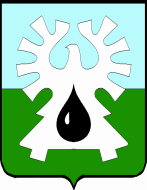 
ГОРОДСКОЙ ОКРУГ УРАЙХАНТЫ-МАНСИЙСКОГО АВТОНОМНОГО ОКРУГА – ЮГРЫДУМА ГОРОДА УРАЙРЕШЕНИЕ от 14 марта 2022 года                                                       	  	             №22О награждении Благодарственным письмом Думы города УрайРассмотрев материалы, представленные для награждения Благодарственным письмом Думы города Урай, и в соответствии с Положением о наградах и званиях города Урай, принятым  решением Думы города Урай от 24 мая 2012 года № 53, Дума города Урай решила:1. Наградить Благодарственным письмом Думы города Урай за профессиональное мастерство, активную жизненную позицию и в связи с Днем работников жилищно-коммунального хозяйства Парфенова Алексея Александровича, слесаря - ремонтника производственной службы канализации АО «Водоканал».2. Опубликовать настоящее решение в газете «Знамя».Председатель Думы города Урай                                                 А.В. Величко